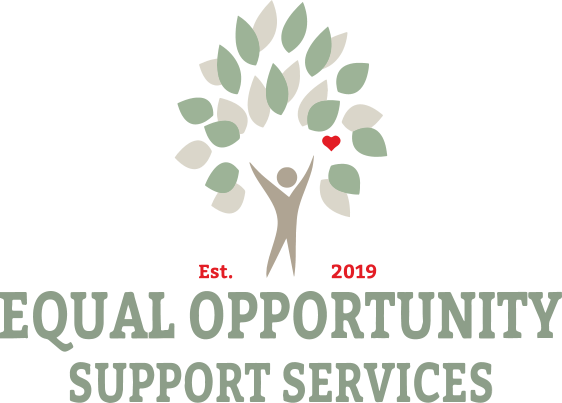 GRIEVANCE FORMWe are eager to hear what you have to say – please complete this form and send to EqualOpportunitySS@gmail.com .PART ONE: The client should write their complaint in their own words.PART TWO: If the complaint was not resolved, this section of the Grievance is completed. The Support Coordinator Supervisor/Managing Partner will contact the client within 3 days of receiving the Grievance to discuss and come to agreement.CLIENT COMPLAINT: (Attach sheets as necessary)SUPPORT COORDINATOR RESPONSE:AGREEMENT: YES ___ NO ___ (Does the patient agree with the Support Coordinator?)RESOLOUTION: YES ___ NO ___ (Circle one) If no, continue to Part 2.Signature of Client ________________________________ Date: _______Signature of Support Coordinator ________________________________ Date: _______SUPPORT COORDINATOR SUPERVISER/OWNER RESPONSE: (Attach sheets as necessary)CLIENT RESPONSE: AGREEMENT: YES ___ NO ___ (Does the patient agree with the Support Coordinator Supervisor?)RESOLOUTION: YES ___ NO ___ (Circle one) If no, the client has the right to.Signature of Client ________________________________ Date: _______Supervisor  ________________________________ Date: _______